ANEXĂ la Decizia Comisiei Permanente nr. 48/20-21.10.2023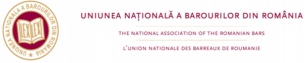 CERERE DE AJUTOR DIN FONDUL DE SOLIDARITATEFORMULARUL CERERII DE AJUTOR1. 	INFORMAŢII PRIVIND SOLICITANTUL1.1 		SOLICITANTNumele și prenumele:	……………………………………..Adresa poștală:		……………………………………... Adresa de poștă electronică:	……………………………………...Număr de  telefon		………………………………………Număr de  fax 		………………………….. (dacă există)1.2 	SUMA SOLICITATĂ	……………………………1.3 	CONTUL ÎN CARE SE SOLICITĂ VIRAREA SUMEIContul instituției sanitare:	………………………….sauAlt cont decât cel al unei instituții sanitare:     ………………………….2.	MOTIVUL SOLICITĂRII AJUTORULUI2.1 		PERSOANA PENTRU CARE SE SOLICITĂ AJUTORUL …………………………………………………………………………………..Palatul de Justiție, București, Sector 5, Splaiul Independenței nr. 5, Cod poștal 050091Tel: (+4) 021/313-4875; 316-0740; 313-4876; Fax: (+4) 021/313-4880;E-mail: UNBR@UNBR.ro; Website: www.UNBR.roU.N.B.R. este operator de date personale înregistrat sub nr.: 34779, 34781, 34782, 347832.2 	DESCRIEREA SITUAŢIEI DE FAPT …………………………………………………………………………………..2.3 	MENŢIUNI PRIVIND SUPORTAREA DE LA SISTEMUL PUBLIC DE ASIGURĂRI DE SĂNĂTATE PENTRU CARE A OPTAT SOLICITANTUL (C.N.A.S., O.P.S.N.A.J., ETC) A COSTURILOR TRATAMENTULUI SAU A INTERVENŢIILOR MEDICALE ORI A ALTOR COSTURI SOLICITATE  …………………………………………………………………………………..2.4     MENTIUNI PRIVIND SITUAŢIA PLĂŢILOR LA SISTEMUL PUBLIC DE ASIGURĂRI DE SĂNĂTATE PENTRU CARE A OPTAT SOLICITANTUL (C.N.A.S., O.P.S.N.A.J., ETC)…………………………………………………………………………………..2.5 	DOCUMENTE DEPUSE ÎN SPRIJINUL CERERII Se vor depune cel puțin următoarele documente:1. copie de pe decizia de impunere finală pe anul anterior celui în care s-a formulat cererea;2. copie de pe decizia de impunere anticipată pe anul în curs, 3. dovadă de la filiala CAA privind veniturile declarate pe anul anterior formulării cererii și anul în curs;4. copie de pe documente medicale din care să reiasă necesitatea și urgența ajutorului;5. declarația solicitantului ca se obliga să folosească suma aprobată numai in scopul pentru care a fost solicitată, iar în caz contrar se obligă a o restitui;6. dovada plății contribuției la sistemul public de asigurări de sănătate pentru care a optat solicitantul (C.N.A.S., O.P.S.N.A.J., etc)7. dovada adresării la sistem public de asigurări de sănătate pentru care a optat solicitantul și răspunsul primit; 8. dovada privind cheltuielile efectuate sau care urmează a fi efectuate – se va depune opis în care se va menționa fiecare document justificativ de plată (facturi, inclusiv proforma, chitanțe etc) și suma totală care reiese din cumularea acesteia, care trebuie să coincidă cu cea indicată la pct. 1.2;9. alte documente relevante, la aprecierea solicitantului.   DATA                                                                 SEMNĂTURA……………….                                                        ………………………